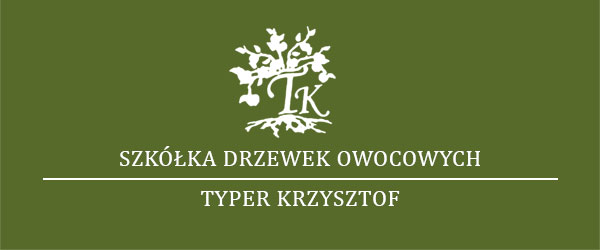 Kvalifikovaná škôlka pre stromy a kríkyKrzysztof Typer               Kontakt							    Kde sme?Krzysztof    +48  691 704 907					Zasów 19, 39-209 ZasówRobert         +48 883 149 217						www.drzewka-typer.pl    e-mail: drzewkaikrzewy24@gmail.com				Plníme objednávky pestovateľov ovocia, veľkoobchodníkov a jednotlivcov v tuzemsku aj zahraničí. Okrem širokej škály odrôd ponúkame našim klientom aj odborné poradenstvo. Prioritou našej škôlky je starostlivosť o najvyššiu kvalitu produkovaných ovocných stromov. Staráme sa o pestovanie úplne zdravých materských materiálov neobsahujúcich vírusy.Na splnenie očakávaní našich klientov pripravujeme bohatú a rozmanitú ponuku vrátane nových odrôd ovocných stromov ktoré sú vyhľadávané pestovateľmi ovocia, ako aj starých odrôd preferovaných amatérskymi záhradníkmi pre domáce sady.Aktuálna ponuka:Ovocné stromyOvocné krikyVyrábame tiež materské materiály na objednávku a aj z štepov na štepenie.Našim klientom poskytujeme základné vedomosti založené na dlhoročných skúsenostiach.Pri veľkoobchodných nákupoch môžete vyjednávať cenu.
Kontaktujte nás a zadávajte objednávky!KONTAKTKrzysztof   +48  691 704 907Robert       +48 883 149 217	e-mail: drzewkaikrzewy24@gmail.comJABLONEJABLONEJABLONEPodpnik: M9, M26, M7, P60, P14, A2Podpnik: M9, M26, M7, P60, P14, A2Podpnik: M9, M26, M7, P60, P14, A2SzampionKatjaRubinIdaredAntonówkaMalinowa OberlandzkaCortlandRed BoskopVista BellaKoksa PomarańczowaZłota RenetaDelikatesGalaSzara RenetaJonagoldGlosterElizaI inneOliwka ŻółtaLoboČERESNEPodpnik: Colt, F12BurlatButtnera CzerwonaKordiaReginaSummitI inneVISNEPodpnik : Czereśnia Ptasia, AntypkaŁutówkaGroniastaNefrisKelleris 16SabinaPandyI inneHRUSKYPodpnik : Pigwa S1, KaukaskaKonferencjaFaworytkaSobieskiHajuroLukasówkaGeneveral LeclercBonkrets WilliamsaI inneMARHULEPodpnik : AłyczaHargrandGoldrichEarly OrangeHarcotI inneSLIVKYPodpnik : AłyczaPrezydentTopazAmersRenkloda UlenaRenkloda AlthanaNajboliWęgierka ZwykłaI inneBROSKYNEPodpnik : RakoniewickaHarnaśRedhavenInkaSaturnEarly RedhavenI inneRIBEZLE KRIČKOVEČierneČervenáBielaRIBEZLE   STROMKOVEČierneČervenáBielaEGRESE KRIČKOVEBielyČervenyEGRESE   STROMKOVEBielyČervenyCHOKEBERRYČIERNA MULVABIELA MULVADULE